О внесении изменений в постановление Государственной службы Чувашской Республики по конкурентной политике и тарифам   от  26  декабря  2012  г.  №  60-20/тВ соответствии с Федеральным законом от 27 июля 2010 г. № 190-ФЗ                 «О теплоснабжении», постановлением Правительства Российской Федерации от          26  февраля . № 109 «О ценообразовании в отношении электрической и тепловой энергии в Российской Федерации», Регламентом рассмотрения дел об установлении тарифов и (или) их предельных уровней на электрическую (тепловую) энергию (мощность) и на услуги, оказываемые на оптовом и розничных рынках электрической (тепловой) энергии (мощности), утвержденным приказом Федеральной службы по тарифам от 8 апреля 2005 г. № 130-э (зарегистрирован Министерством юстиции Российской Федерации 7 июня 2005 года, регистрационный № 6696), постановлением Кабинета Министров Чувашской Республики от 13 августа .       № 265 «Вопросы  Государственной  службы Чувашской Республики по конкурентной политике и тарифам» и решением коллегии Государственной службы Чувашской Республики по конкурентной политике и тарифам от 14 марта 2013 года № 2/2 Государственная служба Чувашской Республики по конкурентной политике и тарифам  п о с т а н о в л я е т:1. Внести в постановление Государственной службы Чувашской Республики по конкурентной политике и тарифам от 26 декабря 2012 г. № 60-20/т «Об установлении тарифов на тепловую энергию, теплоноситель, поставляемые теплоснабжающими  организациями потребителям в Чувашской Республике, тарифов на услуги по передаче тепловой энергии на 2013 год», зарегистрированное Министерством юстиции Чувашской Республики 28 декабря  2012 г., регистрационный № 1407           (с изменениями, внесенными постановлением Государственной службы Чувашской Республики по конкурентной политике и тарифам от 4 марта 2013 г. № 4-1/т, зарегистрированным Министерством юстиции Чувашской Республики 28 марта 2013 г., регистрационный № 1484), следующие изменения:а) в приложении № 1 «Тарифы на тепловую энергию, поставляемую теплоснабжающими организациями потребителям в Чувашской Республике,                с  1 января  2013 года по 30 июня  2013 года» к указанному постановлению:пункт 27 изложить в следующей редакции:б) в приложении № 2 «Тарифы на тепловую энергию, поставляемую теплоснабжающими организациями потребителям в Чувашской Республике, с  1 июля  2013 года по 31 декабря  2013 года» к указанному постановлению:пункт 27 изложить в следующей редакции:2. Настоящее постановление вступает в силу через десять дней после дня его официального опубликования.Руководитель                                                                                                    А.Е. ЕгороваЗарегистрировано  Министерством   юстиции  Чувашской  Республики  28 мая 2013 года, регистрационный  № 1550.Ч+ВАШ  РЕСПУБЛИКИНКОНКУРЕНЦИ ПОЛИТИКИТАТА ТАРИФСЕМ ЕН/ПЕ/ÇЛЕКЕН ПАТШАЛ+Х СЛУЖБИГОСУДАРСТВЕННАЯ СЛУЖБАЧУВАШСКОЙ РЕСПУБЛИКИПО КОНКУРЕНТНОЙПОЛИТИКЕ И ТАРИФАМ     ЙЫШĂНУПОСТАНОВЛЕНИЕ30.04.2013   № 17-2/т30.04.2013   № 17-2/тШупашкар хулиг.Чебоксары«27.Закрытое акционерное общество Производственная фирма «Чебоксарскагропромтехсервис»**Закрытое акционерное общество Производственная фирма «Чебоксарскагропромтехсервис»**Закрытое акционерное общество Производственная фирма «Чебоксарскагропромтехсервис»**Закрытое акционерное общество Производственная фирма «Чебоксарскагропромтехсервис»**Закрытое акционерное общество Производственная фирма «Чебоксарскагропромтехсервис»**Закрытое акционерное общество Производственная фирма «Чебоксарскагропромтехсервис»**Закрытое акционерное общество Производственная фирма «Чебоксарскагропромтехсервис»**27.1.Потребители, оплачивающие производство и передачу тепловой энергии:                           Потребители, оплачивающие производство и передачу тепловой энергии:                           Потребители, оплачивающие производство и передачу тепловой энергии:                           Потребители, оплачивающие производство и передачу тепловой энергии:                           Потребители, оплачивающие производство и передачу тепловой энергии:                           Потребители, оплачивающие производство и передачу тепловой энергии:                           Потребители, оплачивающие производство и передачу тепловой энергии:                           одноставочный, руб./Гкал1012,07-----двухставочный------за энергию, руб./Гкал------за мощность, тыс. руб. в месяц/Гкал/ч------27.2.Население (тарифы указываются с учетом НДС) ***Население (тарифы указываются с учетом НДС) ***Население (тарифы указываются с учетом НДС) ***Население (тарифы указываются с учетом НДС) ***Население (тарифы указываются с учетом НДС) ***Население (тарифы указываются с учетом НДС) ***Население (тарифы указываются с учетом НДС) ***одноставочный, руб./Гкал1012,07-----двухставочный------за энергию, руб./Гкал------за мощность, тыс. руб. в месяц/Гкал/ч------»;«27.Закрытое акционерное общество Производственная фирма «Чебоксарскагропромтехсервис»**Закрытое акционерное общество Производственная фирма «Чебоксарскагропромтехсервис»**Закрытое акционерное общество Производственная фирма «Чебоксарскагропромтехсервис»**Закрытое акционерное общество Производственная фирма «Чебоксарскагропромтехсервис»**Закрытое акционерное общество Производственная фирма «Чебоксарскагропромтехсервис»**Закрытое акционерное общество Производственная фирма «Чебоксарскагропромтехсервис»**Закрытое акционерное общество Производственная фирма «Чебоксарскагропромтехсервис»**27.1.Потребители, оплачивающие производство и передачу тепловой энергии:                           Потребители, оплачивающие производство и передачу тепловой энергии:                           Потребители, оплачивающие производство и передачу тепловой энергии:                           Потребители, оплачивающие производство и передачу тепловой энергии:                           Потребители, оплачивающие производство и передачу тепловой энергии:                           Потребители, оплачивающие производство и передачу тепловой энергии:                           Потребители, оплачивающие производство и передачу тепловой энергии:                           одноставочный, руб./Гкал1124,79-----двухставочный------за энергию, руб./Гкал------за мощность, тыс. руб. в месяц/Гкал/ч------27.2.Население (тарифы указываются с учетом НДС) ***Население (тарифы указываются с учетом НДС) ***Население (тарифы указываются с учетом НДС) ***Население (тарифы указываются с учетом НДС) ***Население (тарифы указываются с учетом НДС) ***Население (тарифы указываются с учетом НДС) ***Население (тарифы указываются с учетом НДС) ***одноставочный, руб./Гкал1124,79-----двухставочный------за энергию, руб./Гкал------за мощность, тыс. руб. в месяц/Гкал/ч------».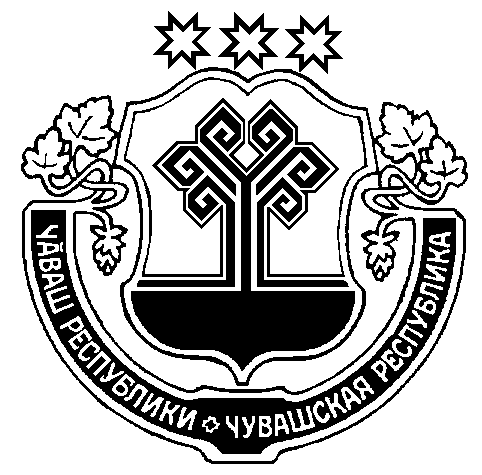 